Приложение 1к Решению Собрания депутатов Сосновского муниципального районаот «17» августа 2022г. № 346ШИФР: 673-ГПТОМИНСКОЕ СЕЛЬСКОЕ ПОСЕЛЕНИЕСОСНОВСКОГО МУНИЦИПАЛЬНОГО РАЙОНАЧЕЛЯБИНСКОЙ ОБЛАСТИГЕНЕРАЛЬНЫЙ ПЛАН(ВНЕСЕНИЕ ИЗМЕНЕНИЙ)ПОЛОЖЕНИЕ О ТЕРРИТОРИАЛЬНОМ ПЛАНИРОВАНИИТом 1Генеральный заказчик                                     Администрация Сосновского муниципального района Челябинской областиРазработчик                                                                                            ООО «КадастрГрупп»г. Челябинск2021СПИСОК ИСПОЛНИТЕЛЕЙООО «КадастрГрупп», принимавших участие в выполнении комплекса работ по разработке градостроительной документации: « Генеральный план (внесение изменений) Томинского сельского поселения Сосновского муниципального района Челябинской области».Адрес:  454126, г. Челябинск, ул. Витебская, д. 4, оф. 207Контактные телефоны: Электронный адрес: kadgroup@bk.ruСостав и содержание градостроительной документации « Генерального план (внесение изменений) Томинского сельского поселения Сосновского муниципального района Челябинской области»:А. Текстовая часть проекта:Общий заголовок всех книг: «Генеральный план (внесение изменений) Томинского сельского поселения Сосновского муниципального района Челябинской области». Том 1. Положение о территориальном планировании. Описание (сведения) о границах населенных пунктов, входящих в состав сельского поселения.Том 2. Материалы по обоснованию генерального плана.Б. Графическая часть проекта:Общий заголовок всех чертежей: «Генеральный план (внесение изменений) Томинского сельского поселения Сосновского муниципального района Челябинской области». Лист 1. Карта планируемого размещения объектов местного значения поселения. М 1:20000Лист 2. Карта функциональных зон поселения.  М 1:20 000.Лист 3. Карта границ поселения и населенных пунктов, входящих в состав поселения. М 1:20 000.Лист 4. Материалы по обоснованию. Карта объектов, территорий и зон, которые оказали влияние на установление функциональных зон и планируемое размещение объектов местного значения сельского поселения или объектов федерального значения, объектов регионального значения, объектов местного значения сельского поселения. Карта размещения особых экономических зон (план современного использования территории). М 1:20 000.Лист 5. Материалы по обоснованию. Карта границ зон с особыми условиями использования территорий, границ лесничеств. Карта границ зон особо охраняемых природных территорий федерального, регионального, местного значения. Карта границ территорий объектов культурного наследия. Карта границ территорий, подверженных риску возникновения чрезвычайных ситуаций природного и техногенного характера. М 1:20 000.СОДЕРЖАНИЕ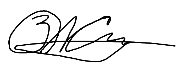 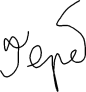 Исходные данные. Нормативная база.	51. Сведения о видах, назначении и наименованиях планируемых для размещения объектов местного значения поселения и прочих объектов, их основные характеристики, их местоположение (для объектов местного значения, не являющихся линейными объектами, указываются функциональные зоны), а также характеристики зон с особыми условиями использования территорий в случае, если установление таких зон требуется в связи с размещением данных объектов.	122. Характеристики зон с особыми условиями использования территорий, установление которых требуется в связи с размещением проектируемых объектов.	143. Параметры функциональных зон, а также сведения о планируемых для размещения в них объектах федерального значения, объектах регионального значения, объектах местного значения, за исключением линейных объектов.	184. Основные технико-экономические показатели проекта.	26Исходные данные. Нормативная база.Настоящее внесение изменений в генеральный план разработано в соответствии с действующими и рекомендуемыми нормативными документами в области градостроительства (с последними изменениями и дополнениями, актуальными на момент разработки настоящей документации по территориальному планированию), основные из них:- Градостроительный кодекс Российской Федерации от 29.12.2004 года № 190-ФЗ;- Земельный кодекс Российской Федерации от 25.10.2001 года № 136-ФЗ;- Водный кодекс Российской Федерации от 03.06.2006 года № 74-ФЗ;- Лесной кодекс Российской Федерации от 04.12.2006 года № 200-ФЗ;- Федеральный закон Российской Федерации «О недрах» (в редакции Федерального закона от 3 марта 1995 года N 27-ФЗ);- Федеральный закон Российской Федерации от 21.12.1994 года № 68-ФЗ «О защите населения и территорий от чрезвычайных ситуаций природного и техногенного характера»;- Федеральный закон Российской Федерации от 21.07.1997 года № 116-ФЗ «О промышленной безопасности опасных производственных объектов»;- Федеральный закон Российской Федерации от 12.02.1998 года № 28-ФЗ «О гражданской обороне»;- Федеральный закон Российской Федерации от 30.03.1999 года № 52-ФЗ «О санитарно-эпидемиологическом благополучии населения»;- Федеральный закон Российской Федерации от 10.01.2002 года № 7-ФЗ «Об охране окружающей среды»;- Федеральный закон Российской Федерации от 14.03.1995 г. №33-ФЗ «Об особо охраняемых природных территориях»;- Федеральный закон Российской Федерации от 25.06.2002 года № 73-ФЗ «Об объектах культурного наследия (памятниках истории и культуры) народов Российской Федерации»;- Федеральный закон Российской Федерации от 06.10.2003 года № 131-ФЗ «Об общих принципах организации местного самоуправления в Российской Федерации»;- Федеральный закон Российской Федерации от 21.12.2004 года №172-ФЗ «О переводе земель или земельных участков из одной категории в другую»;- Федеральный закон Российской Федерации от 24.07.2007 года № 221-ФЗ «О кадастровой деятельности»;- Федеральный закон Российской Федерации от 08.11.2007 года № 257-ФЗ «Об автомобильных дорогах и о дорожной деятельности в Российской Федерации и о внесении изменений в отдельные законодательные акты Российской Федерации»;- Федеральный закон Российской Федерации от 22.07.2008 года № 123-ФЗ «Технический регламент о требованиях пожарной безопасности»;- Федеральный закон Российской Федерации от 13.07.2015 года № 218-ФЗ «О государственной регистрации недвижимости»;- Федеральный закон Российской Федерации от 29.07.2017 года № 280-ФЗ «О внесении изменений в отдельные законодательные акты Российской Федерации в целях устранения противоречий в сведениях государственных реестров и установления принадлежности земельного участка к определенной категории земель»;- Федеральный закон от 24.07.2009 N 209-ФЗ (ред. от 24.04.2020) "Об охоте и о сохранении охотничьих ресурсов и о внесении изменений в отдельные законодательные акты Российской Федерации";- Постановление Правительства Российской Федерации от 13.03.2020 года № 279 «Об информационном обеспечении градостроительной деятельности»;- Постановление Правительства Российской Федерации от 17.11.2010 года № 928 «О перечне автомобильных дорог общего пользования федерального значения»;- Постановление Правительства Российской Федерации от 01.12.2016 года № 1276 «О порядке информационного взаимодействия государственной информационной системы ведения единой электронной картографической основы с информационными системами обеспечения градостроительной деятельности»;- Приказ Министерства экономического развития Российской Федерации от 09.01.2018 года № 10 «Об утверждении Требований к описанию и отображению в документах территориального планирования объектов федерального значения, объектов регионального значения, объектов местного значения и о признании утратившим силу Приказа Минэкономразвития России от 07.12.2016 года № 793»;- Приказ Министерства экономического развития Российской Федерации от 23.11.2018 года № 650 «Об установлении формы графического описания местоположения границ населенных пунктов, территориальных зон, особо охраняемых природных территория, зон с особыми условиями использования территории, формы текстового описания местоположения границ населенных пунктов, территориальных зон, требований к точности определения координат характерных точек границ населенных пунктов, территориальных зон, особо охраняемых природных территорий, зон с особыми условиями использования территории, формату электронного документа, содержащего сведения о границах населенных пунктов, территориальных зон, особо охраняемых природных территорий, зон с особыми условиями использования территории, и о признании утратившими силу приказов минэкономразвития России от 23 марта 2016 г. № 163 и от 4 мая 2018 г. № 236»;- Приказ Министерства строительства и жилищно-коммунального хозяйства РФ от 19.06.2018 года № 354/пр «О признании неподлежащих применению постановления Государственного комитета Российской Федерации по строительству и жилищно-коммунальному комплексу от 29.10.2002 года № 150 «Об утверждении Инструкции о порядке разработки, согласования, экспертизы и утверждения градостроительной документации»;- Приказ Министерства регионального развития Российской Федерации от 26.05.2011 года № 244 «Об утверждении Методических рекомендаций по разработке проектов генеральных планов поселений и городских округов»;- Распоряжение Правительства Российской Федерации от 22.12.2011 № 2322-р «Об утверждении концепции и плана мероприятий развития системы особо охраняемых природных территорий федерального значения на период до 2020 года»;- Приложения к Приказу Минэкономразвития РФ от 25.07.2014 №456-дсп «О внесении изменений в приказ Минэкономразвития России от 17.03.2008 №1 «Об утверждении Перечня сведений, подлежащих засекречиванию, Министерства экономического развития Российской Федерации»»; - СП 42.13330.2016 Градостроительство. Планировка и застройка городских и сельских поселений. Актуализированная редакция СНиП 2.07.01-89*;- СП 165.1325800.2014 «Инженерно-технические мероприятия по гражданской обороне» (актуализированная редакция СНиП 2.01.51-90);- СП 11-112-2001 «Порядок разработки и состав раздела «Инженерно-технические мероприятия гражданской обороны. Мероприятия по предупреждению чрезвычайных ситуаций» градостроительной документации для территорий городских и сельских поселений, других муниципальных образований»;- СанПиН 2.6.1.2800-10 «Гигиенические требования по ограничению облучения населения за счет природных источников ионизирующего излучения»;- СанПиН 2.6.1.2523-09 «Нормы радиационной безопасности»- СП 62.13330.2011* «Газораспределительные системы». Актуализированная редакция СНиП 42-01-2002, утвержденный приказом Министерства регионального развития РФ от 27.12.2010 года № 780;- СанПиН 2.1.4.1110-02 «Зоны санитарной охраны источников водоснабжения и водопроводов питьевого назначения»;- СанПин 2.1.5.980-00 «Водоотведение населенных мест, санитарная охрана водных объектов. Гигиенические требования к охране поверхностных вод»;- СП 8.13130 «Системы противопожарной защиты. Наружное противопожарное водоснабжение. Требования пожарной безопасности»;- СП 31.13330.2012 «СНиП 2.04.02-84*. Водоснабжение. Наружные сети и сооружения. Актуализированная редакция СНиП 2.04.02-84*»;- СП 104.13330.2016 «Инженерная защита территории от затопления и подтопления. Актуализированная редакция СНиП 2.06.15-85»;- СП 36.13330.2012. «Магистральные трубопроводы»;- СП 34.13330.2012 «Автомобильные дороги»;- НПБ 101-95 «Нормы проектирования объектов пожарной охраны».- Правила установления охранных зон объектов электросетевого хозяйства и особых условий использования земельных участков, расположенных в границах таких зон, утвержденные Постановлением Правительства РФ от 24.02.2009 года № 160;- Правила устройства электроустановок (ПУЭ) 7-е издание, утвержденные приказом Минэнерго Российской Федерации от 09.04.2003 года № 150;- Правила охраны газораспределительных сетей, утвержденные Постановлением Правительства Российской Федерации от 20.11.2000 года № 878;- Правила охраны линий и сооружений связи Российской Федерации, утвержденные Постановлением Правительства РФ от 09.06.1995 года № 578;- ОСТ 56-103-98 «Охрана лесов от пожаров. Противопожарные разрывы и минерализованные полосы. Критерии качества и оценка состояния»;- Закон Челябинской области от 25.05.2006 года № 22-ЗО «Устав (Основной Закон) Челябинской области»;- Закон Челябинской области от 9.07.2004 г. №246-ЗО "О статусе и границах Сосновского муниципального района и сельских поселений в его составе";- Приказ Министерства экологии Челябинской области от 24.12.2018 г. №1562 «Об утверждении территориальной схемы в области обращения с отходами производства и потребления, в том числе с твердыми коммунальными отходами, Челябинской области и признании утратившими силу приказов Министерства экологии Челябинской области от 22.09.2016 г. N 844, от 18.06.2018 г. N 741»;- Постановление Законодательного Собрания Челябинской области от 25.05.2006 года № 161 «Об утверждении перечня муниципальных образований (административно-территориальных единиц) Челябинской области и населенных пунктов, входящих в их состав»;- Постановление Правительства Челябинской области от 26.03.2019 г. №122-П «О перечне областных автомобильных дорог общего пользования регионального или межмуниципального значения, являющихся собственностью Челябинской области по состоянию на 01 января 2019 г.»;- Постановление Губернатора Челябинской области от 27.12.2018 г. №314 (в ред. от 27.11.2019 г. №517) «О схеме размещения, использования и охраны охотничьих угодий на территории Челябинской области»;- Лесной план Челябинской области, утвержденный постановлением губернатора Челябинской области от «29» декабря 2017 года № 282;- Устав Сосновского муниципального района Челябинской области (Зарегистрировано в ГУ Минюста РФ по Уральскому федеральному округу 30 ноября 2005 г. N RU745220002005001);- Региональные нормативы градостроительного проектирования Челябинской области (утверждены приказом Министерства строительства, инфраструктуры и дорожного хозяйства Челябинской области от 05.11.2014 г. № 496);- Местные нормативы градостроительного проектирования Томинского сельского поселения Сосновского муниципального района Челябинской области (утверждены Собранием депутатов Томинского сельского поселения Сосновского муниципального района Челябинской области от 16.02.2015 г. №4);- Лесохозяйственный регламент Шершневского лесничества (утвержден Приказом Главного управления лесами Челябинской области от «30»декабря 2014 года № 540);- Постановление Главного государственного санитарного врача по Челябинской области от 14.11.2007 года № 18 «О мерах по ограничению доз облучения населения и снижению риска от природных источников в Челябинской области»;- Постановление Администрации Сосновского муниципального района Челябинской области от 04.09.2020 г. №1414 «О подготовке проекта внесения изменений в генеральный план Томинского сельского поселения Сосновского муниципального района Челябинской области».Кроме того, положения настоящей редакции Генерального плана Томинского сельского поселения Сосновского муниципального района Челябинской области опираются на ранее утвержденные, либо находящиеся в стадии утверждения, документы проектного, законодательного и прогнозного характера, основные из них:- Схема территориального планирования Российской Федерации в области энергетики, утвержденная распоряжением Правительства Российской Федерации от 01.08.2016 г. № 1634-р (ред. от 09.03.2022); - Схема территориального планирования Челябинской области, утвержденная постановлением Правительства Челябинской области от 24.11.2008 года № 389-П (с изменениями на 30 апреля 2021 года) (в ред. Постановления Правительства Челябинской области от 30.04.2021 N 172-П);- Стратегия социально-экономического развития Челябинской области на период до 2035 г., утвержденная распоряжением Правительства Челябинской области от 06.03.2017 года № 89-рп;- Стратегия социально-экономического развития Сосновского муниципального района до 2035 г., (утверждена Решением Собрания депутатов Сосновского муниципального района от 19.05.2021 года № 119);- Программа комплексного развития Систем коммунальной инфраструктуры до 2026 года. (Утверждена Постановлением администрации Томинского сельского поселения № 177 от 26.12.2016)- Программа комплексного развития транспортной инфраструктуры до 2037 г. (Утверждена Постановлением администрации Томинского сельского поселения № 25 от 22.11.2016);- Программа комплексного развития социальной инфраструктуры до 2037г. (Утверждена Постановлением администрации Томинского сельского поселения № 86 от 21.09.2017);- Правила землепользования и застройки Томинского сельского поселения Сосновского муниципального района Челябинской области, утвержденные решением собрания депутатов Сосновского муниципального района Челябинской области 30.06.2020 г. №750;- Генеральный план Томинского сельского поселения Сосновского муниципального района Челябинской области, утвержденный решением Совета депутатов Томинского сельского поселения Сосновского муниципального района 30.06.2020 г. № 750;- Государственная программа Челябинской области «Развитие дорожного хозяйства и транспортной доступности в Челябинской области» (утверждена постановлением Правительства Челябинской области от 19.12.2019 г. №552-П) (с изменениями на 22 сентября 2021 года);- Государственная программа Челябинской области «Охрана окружающей среды Челябинской области» (утверждена Постановлением Правительства Челябинской области от 30.12.2019 г. №627-П) (с изменениями на 8 ноября 2021 года);- Государственная программа Челябинской области «Экономическое развитие и инновационная экономика Челябинской области» (утверждена Постановлением Правительства Челябинской области от 12.10.2020 г. №577-П) (с изменениями на 16 декабря 2021 года);- Государственная программа Челябинской области «Развитие профессионального образования в Челябинской области» (утверждена Постановлением Правительства Челябинской области от 29.12.2017 г. №756-П) (с изменениями на 8 ноября 2021 года);- Государственная программа Челябинской области «Развитие сельского хозяйства в Челябинской области» (утверждена Постановлением Правительства Челябинской области от 23.12.2019 г. №583-П) (с изменениями на 2 ноября 2021 года);- Государственная программа Челябинской области "Обеспечение доступным и комфортным жильем граждан Российской Федерации в Челябинской области" (утверждена Постановлением от 21 декабря 2020 года N 700-П) (с изменениями от 30.12.2021г.);- Государственная программа Челябинской области «Обеспечение общественной безопасности в Челябинской области» (утверждена Постановлением Правительства Челябинской области от 30.12.2019 г. №628-П) (с изменениями на 11 ноября 2021 года);- Государственная программа Челябинской области «Развитие физической культуры и спорта в Челябинской области» (утверждена Постановлением Правительства Челябинской области от 25.12.2020 г. №733-П) (с изменениями на 28 июля 2021 года);- Государственная программа Челябинской области «Развитие культуры и туризма в Челябинской области» (утверждена Постановлением Правительства Челябинской области от 27.11.2014 г. №638-П) (с изменениями на 29 декабря 2020 года);- Государственная программа Челябинской области «Энергосбережение и повышение энергетической эффективности» (утверждена Постановлением Правительства Челябинской области от 1.10.2020 г. №481-П) (с изменениями на 13 июля 2021 года);- Государственная программа Челябинской области ««Чистая вода» на территории Челябинской области» (утверждена Постановлением Правительства Челябинской области от 22.10.2013 г. №350-П) (с изменениями на 30 декабря 2020 года);- Государственная программа Челябинской области «Развитие здравоохранения Челябинской области» (утверждена Постановлением Правительства Челябинской области от 11.12.2020 г. №675-П) (с изменениями на 1 декабря 2021 года);- Государственная программа Челябинской области «Развитие образования в Челябинской области» (утверждена Постановлением Правительства Челябинской области от 28.12.2017 г. №732-П) (с изменениями на 30 декабря 2020 года);- Государственная программа Челябинской области «Поддержка и развитие дошкольного образования в Челябинской области» (утверждена Постановлением Правительства Челябинской области от 29.10.2014 г. №522-П) (с изменениями на 8 октября 2021 года)Общая часть.Настоящее внесение изменений в Генеральный план Томинского сельского поселения Сосновского муниципального района Челябинской области разработано в соответствии со следующими документами:- Постановлением Администрации Сосновского муниципального района Челябинской области от 04.09.2020 г. №1414 «О подготовке проекта внесения изменений в генеральный план Томинского сельского поселения Сосновского муниципального района Челябинской области».- Техническим заданием;- Градостроительным кодексом Российской Федерации (в актуальной редакции);- Приказом Министерства экономического развития Российской Федерации от 09.01.2018 года № 10 «Об утверждении Требований к описанию и отображению в документах территориального планирования объектов федерального значения, объектов регионального значения, объектов местного значения и о признании утратившим силу Приказа Минэкономразвития России от 07.12.2016 года № 793» (с изменениями и дополнениями);- данными о существующем кадастровом делении территории (актуальные сведения из ЕГРН);- материалами топографической съемки;- Лесохозяйственным регламентом Шершневского лесничества (утвержден Приказом Главного управления лесами Челябинской области от «30»декабря 2014 года № 540);- материалами «Генерального плана Томинского Сельского поселения Сосновского муниципального района Челябинской области» (действующая редакция утверждена решением совета депутатов Томинского сельского поселения Сосновского муниципального района 750 от 30.06.2020г.).Территориальное планирование направлено на определение назначения территорий, исходя из совокупности социальных, экономических, экологических и иных факторов в целях обеспечения устойчивого развития территорий, развития инженерной, транспортной и социальной инфраструктур, обеспечения учета интересов граждан и муниципальных образований. Подготовка документов территориального планирования осуществляется на основании стратегий (программ) развития отдельных отраслей экономики, приоритетных национальных проектов, межгосударственных программ, программ социально-экономического развития субъектов Российской Федерации, планов и программ комплексного социально-экономического развития муниципальных образований (при их наличии) с учетом программ, принятых в установленном порядке и реализуемых за счет средств федерального бюджета, бюджета субъекта Российской Федерации, местного бюджета, решений органов государственной власти, органов местного самоуправления, иных главных распорядителей средств соответствующих бюджетов, предусматривающих создание объектов федерального значения, объектов регионального значения, объектов местного значения, инвестиционных программ субъектов естественных монополий, организаций коммунального комплекса и сведений, содержащихся в федеральной государственной информационной системе территориального планирования (далее также - информационная система территориального планирования).Разработка настоящей редакции Генерального плана Томинского сельского поселения Сосновского муниципального района Челябинской области направлена на создание социально-ориентированного градостроительного документа, реализация которого, в первую очередь, предполагает устойчивое экономическое развитие округа, и как следствие – формирование благоприятной среды жизнедеятельности его жителей.Цели проведения настоящего внесения изменений в действующий Генеральный план сельского поселения Сосновского муниципального района Челябинской области: - приведение существующей документации в соответствие требованиям актуальной редакции Градостроительного кодекса РФ; Приказу Министерства экономического развития Российской Федерации от 09.01.2018 года № 10 «Об утверждении Требований к описанию и отображению в документах территориального планирования объектов федерального значения, объектов регионального значения, объектов местного значения и о признании утратившим силу Приказа Минэкономразвития России от 07.12.2016 года № 793» и Приказу Министерства экономического развития Российской Федерации от 04.05.2018 года № 236 «Об установлении форм графического и текстового описания местоположения границ населенных пунктов, территориальных зон, требований к точности определения координат характерных точек границ населенных пунктов, территориальных зон, формату электронного документа, содержащего сведения о границах населенных пунктов (в том числе границах образуемых населенных пунктов), расположенных на межселенных территориях, сведения о границах населенных пунктов (в том числе границах образуемых населенных пунктов), входящих в состав поселения или городского округа, сведения о границах территориальных зон»;- приведение границ населенных пунктов, входящих в состав городского округа, в соответствие данным Единого государственного реестра недвижимости; - определение перспективного назначения территории сельского поселения, исходя из совокупности социальных, экономических, экологических и иных факторов;- создание условий для повышения конкурентоспособности экономики сельского поселения, повышения инвестиционной привлекательности территории;- изменение функционального зонирования земельных участков, попадающих в зону разработки месторождения полезных ископаемых (лицензия ЧЕЛ 80984 ТЭ от 15.04.2019);- размещение в границах поселения (вне границ населенных пунктов) нового объекта – Производство строительного камня (карьер Тимофеевский) ООО «Порфирит» и сопутствующих линейных объектов.- размещение в границах поселения (вне границ населенных пунктов) нового объекта – месторождение Тимофеевское-2 ООО «Спецтехпроект» и сопутствующих линейных объектов.Расчетные сроки настоящего Генерального плана (внесение изменений):- Исходный год – 2021 г.;- Расчетный срок реализации Схемы территориального планирования – 2041 г.Материалы документации по территориальному планированию разработаны в программе ГИС ИНГЕО в системе МСК74 и представляют собой электронную векторную базу, позволяющую вести мониторинг всех видов градостроительной деятельности на территории поселения по мере реализации положений настоящего Генерального плана.Проект внесения изменений в документацию по территориальному планированию выполнен в соответствии с требованиями градостроительного законодательства РФ, Схемой территориального планирования Челябинской области, Региональными нормативами градостроительного проектирования Челябинской области, Местными нормативами градостроительного проектирования Сосновского района Челябинской области, Лесохозяйственным регламентом Шершневского лесничества, Постановлением Администрации Сосновского муниципального района Челябинской области от 04.09.2020 г. №1414  «О подготовке проекта внесения изменений в «Генеральный план Томинского сельского поселения Сосновского муниципального района Челябинской области». Архитектор                                                                                       ___________________ 1. Сведения о видах, назначении и наименованиях планируемых для размещения объектов местного значения поселения и прочих объектов, их основные характеристики, их местоположение (для объектов местного значения, не являющихся линейными объектами, указываются функциональные зоны), а также характеристики зон с особыми условиями использования территорий в случае, если установление таких зон требуется в связи с размещением данных объектов.Материалы настоящего раздела приведены в соответствии с положениями исходного проекта Генерального плана Томинского сельского поселения Сосновского муниципального района Челябинской области (внесения изменений настоящей Корректировкой не предусмотрено).Таблица 1.1.2. Характеристики зон с особыми условиями использования территорий, установление которых требуется в связи с размещением проектируемых объектов.В настоящем пункте приведен неполный перечень устанавливаемых зон с особыми условиями использования территории в границах Томинского сельского поселения, а перечень только тех зон, установление которых связано с размещением проектируемых объектов местного значения поселения.Полный перечень и характеристику зон с особыми условиями использования территории в границах поселения – см. соответствующий пункт Книги 2 пояснительной записки настоящего проекта Генерального плана (корректировки).2.1. Санитарные, защитные, механические защитные и санитарно-защитные зоны. В соответствии с СНиП 2.07.01-89* «Градостроительство. Планировка и застройка городских и сельских поселений», СанПиН 2.2.1/2.1.1.1200-03 (новая редакция) «Санитарно - защитные зоны и санитарная классификация предприятий, сооружений и иных объектов», Федерального закона от 21.07.1997 N 116-ФЗ (ред. от 13.07.2015) "О промышленной безопасности опасных производственных объектов", «Местных нормативов градостроительного проектирования Томинского СП», «Рекомендациями по проектированию и строительству шламонакопителей и хвостохранилищ металлургической промышленности» (для проектируемого пульпапровода) на территории проектирования были определены следующие проектные ограничения - санитарно-защитные зоны предприятий и объектов:- АО «Томинский ГОК», ООО "Ека-Инвест" (стоит на Государственном кадастровом учете. Реестровый номер: 74:00-6.469) - Промплощадка Тимофеевского месторождения порфирита (сведения о границах санитарно-защитной зоны отображены согласно проекту Санитарно-защитной зоны для ООО «Порфирит» Промплощадка Тимофеевского месторождения порфирита.  «Альфа Проектирование»,2021г.)- свалки – ;- ООО «Сухоложский крановый завод» - 500 м;- сельских кладбищ – 100 м (в соответствии с п. 2.20 «Местных нормативов градостроительного проектирования Томинского СП»);- АЗС – ;- СТОА – 100 м (максимум, п. 6.16 «Местных нормативов градостроительного проектирования Томинского СП»);- электроподстанции «Томино» – 300м;- железной дороги:  (в обе стороны от крайнего железнодорожного пути) – до жилой застройки,  – до садовых участков (согласно п. 6.8 СНиП 2.07.01-89* «Градостроительство. Планировка и застройка городских и сельских поселений» (актуализированная версия));- автодорог общего пользования регионального значения IV категории - 50/25 м;- ООО «Челябнеруддобыча» - 100 м;- от тренировочной базы служебных собак – 50 м;- от автогаражного кооператива, стоянки большегрузов – 50 м (должны быть уточнены в соответствии с вместимостью автостоянок (не были предоставлены);- КНС, ЛОС – 50 м;- производственных предприятий V класса опасности, расположенных на территории населенных пунктов поселения (проектируемых, существующих) – 50 м;- производственных предприятий IV класса опасности, расположенных на территории населенных пунктов поселения (существующих, проектируемых) – 100 м;- ООО «Отрадное» (поголовье КРС и лошадей – 300); ООО “Учебная техника Электролаб” (поголовье птицы – 500) - 300 м;- молокозавода (IV класс опасности) – 100 м;- проектируемых животноводческих ферм (при поголовье до 50 голов); крестьянских хозяйств (овощеводство, V класс опасности) – 50 м.;- проектируемого пульпопровода – цеха транспортировки закладочного материала – 20 м в каждую сторону от крайней нитки пульпопровода (механическая защитная зона пульпапроводов). - границы санитарно-защитной зоны для ООО «Порфирит», Промплощадка Тимофеевского месторождения порфрита показана по материалам проектной документации: “Проект Санитарно-защитной зоны для ООО «Порфирит», Промплощадка Тимофеевского месторождения порфрита (ООО «Альфа Проектирование»).Санитарный разрыв от автодорог общего пользования регионального значения IV категории при прохождении через территорию населенного пункта (согласно СП 42.13330.2011) – расстояние от бровки земляного полотна автодороги – 50/25 м (расстояние от бровки земляного полотна дороги до жилой/ садовой застройки). Со стороны жилой и общественной застройки поселений, садоводческих товариществ следует предусматривать вдоль дороги полосу зеленых насаждений шириной не менее 10 м.СЗЗ для комплекса очистных сооружений (КОС) хозяйственно бытовой канализации – 50 м (размер СЗЗ принят в соответствии с производительностью КНС, согласно требованиям СП 32.13330.2012 "Канализация. Наружные сети и сооружения»; СНиП 2.04.02-84* «Канализация. Наружные сети и сооружения»).Согласно главе V «Режим территории санитарно-защитной зоны» пункту 5.1 в границах СЗЗ не допускается размещение:- жилой застройки, включая отдельные жилые дома;- ландшафтно-рекреационных зон, зон отдыха;- территорий садоводческих товариществ, коллективных или индивидуальных дачных и садово-огородных участков;- спортивных сооружений, детских, образовательных, лечебно-профилактических и оздоровительных учреждений;- объектов по производству лекарственной и пищевой продукции, а также складов данной продукции;- водопроводных сооружений для подготовки и хранения питьевой воды.В соответствии с п. 8.7 «Местных нормативов градостроительного проектирования Томинского СП», озеленение СЗЗ предприятий, шириной менее 300 м – 60%.2.2. Охранные зоны магистральных сетей:Охрана газораспределительных сетей. В соответствии с требованиями ПП РФ от 20.11.2000 №878 «Об утверждении Правил охраны газораспределительных сетей», для газораспределительных сетей устанавливаются следующие охранные зоны:- вдоль трасс межпоселковых газопроводов, проходящих по лесам и древесно-кустарниковой растительности, - в виде просек шириной 6 метров, по 3 метра с каждой стороны газопровода. Для надземных участков газопроводов расстояние от деревьев до трубопровода должно быть не менее высоты деревьев в течение всего срока эксплуатации газопровода.- вокруг отдельно стоящих газорегуляторных пунктов - в виде территории, ограниченной замкнутой линией, проведенной на расстоянии 10 метров от границ этих объектов. Для газорегуляторных пунктов, пристроенных к зданиям, охранная зона не регламентируется.Магистральный газопровод высокого давления. Охранная зона магистрального газопровода высокого давления в границах проектирования поставлена на Государственный кадастровый учет (данные 2016 г.) и имеет переменную ширину, составляющую в среднем 550 м (общая ширина отвода). Согласно таблице 4 СНиП 2.05.06-85* «Магистральные трубопроводы» (актуализированная редакция), минимальное расстояние от оси трубопровода до объектов, зданий, сооружений - 300 м.Согласно ТУ, полученным от ООО «Газпром трансгаз Екатеринбург» №01-001/200-480 от 20.07.2015 г., параллельное следование проектируемых сетей допускается на расстоянии не менее 50 м от оси магистрального газопровода. На земельные участки, входящие в охранные зоны газопроводов, налагаются ограничения, предусмотренные Постановлением правительства РФ от 20.11.2000г.  № 848 «Правила охраны газораспределительных сетей».Охранные зоны ЛЭП (по обе стороны от крайних проводов) установлены согласно Правилам охраны электрических сетей напряжением свыше 1000 В (утверждены постановлением Совета Министров №667 от 26.03.1987) и составляют для линий напряжением:- 220 кВ - 50 м;- 110 кВ – 40м;- 500 кВ – 60 м.При совпадении (пересечении) охранной зоны с полосой отвода и (или) придорожной полосой автомобильных дорог, охранными зонами трубопроводов, линий связи и других объектов проведение работ, связанных с эксплуатацией этих объектов, на совпадающих участках территорий осуществляется заинтересованными лицами по согласованию в соответствии с законодательством Российской Федерации, регламентирующим порядок установления и использования охранных зон, придорожных зон, полос отвода соответствующих объектов с обязательным заключением соглашения о взаимодействии в случае возникновения аварии. На автомобильных  дорогах, в местах пересечения с воздушными линиями электропередачи, владельцами автомобильных дорог должна обеспечиваться установка дорожных знаков, запрещающих остановку транспорта в охранных зонах указанных линий с проектным номинальным классом напряжения 330 киловольт и выше и проезд транспортных средств высотой с грузом или без груза более 4,5 метра в охранных зонах воздушных линий электропередачи независимо от проектного номинального класса напряжения (согласно ст.8 (пункт 13,14) Постановления Правительства РФ от 24.02.2009 г. № 160 «О порядке установления охранных зон объектов электросетевого хозяйства и особых условиях использования земельных участков, расположенных в границах таких зон»). В пределах охранных зон без письменного решения о согласовании сетевых организаций юридическим и физическим лицам запрещается: - производить строительство, капитальный ремонт, реконструкцию или снос любых зданий и сооружений;- осуществлять разного рода горные, погрузочно-разгрузочные, взрывные, мелиоративные и другие работы, производить посадку и вырубку деревьев, кустарников, устраивать загоны для скота, производить полив с/х культур; - осуществлять добычу рыбы, других водных животных и растений придонными орудиями лова, устраивать водопои;- устраивать проезды машин и механизмов, имеющих общую высоту с грузом или без груза от поверхности дороги более 4,5 метров (в охранных зонах воздушных линий электропередачи);- размещать АЗС, склады ГСМ, свалки, полигоны ТБО, складировать дрова, торф, удобрения и т. д.;- размещать спортплощадки, стадионы, рынки, остановочные пункты, автостоянки;- производить земляные работы на глубине более 0,3 метра (на вспахиваемых землях на глубине более 0,45 метра), а также планировка грунта (в охранных зонах подземных кабельных линий электропередачи); - производить полив сельскохозяйственных культур в случае, если высота струи воды может составить свыше 3 метров (в охранных зонах воздушных линий электропередачи); - производить полевые сельскохозяйственные работы с применением сельскохозяйственных машин и оборудования высотой более 4 метров (в охранных зонах воздушных линий электропередачи).2.3.Специальные зоны. Придорожные полосы автомобильных дорог. В соответствии с Федеральным законом «Об автомобильных дорогах и о дорожной деятельности в Российской Федерации» № 257-ФЗ, статья 26. для автомобильных дорог, за исключением автомобильных дорог, расположенных вне границ населенных пунктов, устанавливаются придорожные полосы.В зависимости от класса и (или) категории автомобильных дорог с учетом перспектив их развития ширина каждой придорожной полосы устанавливается в размере:1) 75 м - для автомобильных дорог I, II категорий;2) 50 м - для автомобильных дорог III, IV категорий;3) 25 м - для автомобильных дорог V категории.Согласно № 257-ФЗ «Об автомобильных дорогах и о дорожной деятельности в Российской Федерации», п.8 – 8.1 статьи 26 Придорожные полосы:- строительство, реконструкция в границах придорожных полос автомобильной дороги объектов капитального строительства, объектов, предназначенных для осуществления дорожной деятельности, объектов дорожного сервиса, установка рекламных конструкций, информационных щитов и указателей допускаются при наличии согласия в письменной форме владельца автомобильной дороги. Это согласие должно содержать технические требования и условия, подлежащие обязательному исполнению лицами, осуществляющими строительство, реконструкцию в границах придорожных полос автомобильной дороги таких объектов, установку рекламных конструкций, информационных щитов и указателей;- лица, осуществляющие строительство, реконструкцию в границах придорожных полос автомобильных дорог объектов капитального строительства, объектов, предназначенных для осуществления дорожной деятельности, объектов дорожного сервиса, установку рекламных конструкций, информационных щитов и указателей без разрешения на строительство (в случае, если для строительства или реконструкции указанных объектов требуется выдача разрешения на строительство), без предусмотренного частью 8 настоящей статьи согласия или с нарушением технических требований и условий, подлежащих обязательному исполнению, по требованию органа, уполномоченного на осуществление государственного строительного надзора, и (или) владельцев автомобильных дорог обязаны прекратить осуществление строительства, реконструкции объектов капитального строительства, установку рекламных конструкций, информационных щитов и указателей, осуществить снос незаконно возведенных объектов и сооружений и привести автомобильные дороги в первоначальное состояние. В случае отказа от исполнения таких требований владельцы автомобильных дорог выполняют работы по ликвидации возведенных объектов или сооружений с последующей компенсацией затрат на выполнение этих работ за счет лиц, виновных в незаконном возведении указанных объектов, сооружений, в соответствии с законодательством Российской Федерации. Порядок осуществления владельцем автомобильной дороги мониторинга соблюдения технических требований и условий, подлежащих обязательному исполнению, устанавливается федеральным органом исполнительной власти, осуществляющим функции по выработке государственной политики и нормативно-правовому регулированию в сфере дорожного хозяйства.- в пределах придорожных полос запрещается строительство капитальных сооружений (сооружений со сроком службы более 10 лет), за исключением объектов дорожной службы, объектов ГИБДД и объектов дорожного сектора.Две проектируемые автодороги имеют IV категорию: - подъездная а/д «а/д «Первомайский - а/д М-36 «Челябинск-Троицк» - до границы с республикой Казахстан» - Томинский» (протяженностью 7,8 км, через территорию АО «Томинский ГОК»), - реконструируемая а/д «Новотроицкий - Мичурино - Томино ж/д разъезд - Томинский» (протяженностью 7,8 км (в соответствии с Схемой территориального планирования Сосновского муниципального района Челябинской области). 3. Параметры функциональных зон, а также сведения о планируемых для размещения в них объектах федерального значения, объектах регионального значения, объектах местного значения, за исключением линейных объектов.Параметры функциональных зон определены согласно:«Региональным нормативам градостроительного проектирования Челябинской области» (утв. Приказом Министерства строительства, инфраструктуры, и дорожного хозяйства Челябинской области от 05.11.2014 № 496);«Местными нормативами градостроительного проектирования Томинского сельского поселения Сосновского муниципального района Челябинской области» (утверждены Собранием депутатов Томинского сельского поселения Сосновского муниципального района Челябинской области от 16.02.2015 г. №4);СП 42.13330.2011 «Градостроительство. Планировка и застройка городских и сельских поселений».Сводные данные об использовании земель Томинского сельского поселения.Таблица 4.1.      *Вне границ населенных пунктов.     **Не включаются в расчет (размещение на землях других категорий).  ***Включен в общий расчет земель промышленных предприятий.****За исключением земель лесного фонда, предназначенных для разработки месторождений полезных ископаемых и сопутствующей деятельности, находящихся в аренде у АО «Томинский ГОК».Параметры функциональных зон, устанавливаемых для территории Томинского сельского поселения. Приведены в соответствии с «Правилами землепользования и застройки (внесение изменений) Томинского сельского поселения Сосновского муниципального района Челябинской области»Таблица 3.2.Примечание:Мероприятия по приведению зоны с особыми условиями использования территории к действующему законодательству в области санитарно-эпидемиологического благополучия населения.Настоящим проектом были определены ориентировочные, расчетные (предварительные) санитарно-защитные зоны на основании положений СанПиН 2.2.1/2.1.1.1200-03 «Санитарно-защитные зоны и санитарная классификация предприятий, сооружений и иных объектов» в зависимости от класса предприятия. В целях приведения санитарно-защитных зон в соответствии с действующим законодательством в области санитарно-эпидемиологического благополучия населения правообладатели объектов капитального строительства, в отношении которых подлежат установлению санитарно-защитные зоны обязаны:I. Провести исследования (измерения) атмосферного воздуха, уровней физического и (или) биологического воздействия на атмосферный воздух за контуром объекта и представить в Федеральную службу по надзору в сфере защиты прав потребителей и благополучия человека (ее территориальный орган) заявления об установлении санитарно-защитной зоны.  II. Направить сведения о границах санитарно-защитной зоны в орган государственного кадастра для постановки ее на государственный кадастровый учет недвижимости.III. Составление и реализация программ по обустройству и выносу объектов капитального строительства жилого и общественно-делового назначения  за пределы установленной санитарно-защитной зоны, а также, возмещение убытков, причиненных ограничением прав в связи с установлением, изменением зон с особым условиями использования территории за счет за счет лиц, в пользу которых ограничиваются права и деятельность которых вызвала ухудшение качества земель (на основании п.3 главы VIII Земельного кодекса РФ от  (с изменениями на 2 августа 2019 года) от 25.10.2001 №136-ФЗ).IV. До реализации мероприятий пунктов I – III на земельных участках, расположенных в границах зоны, занятой расчетными санитарно-защитными зонами, не допускается строительство объектов капитального строительства, в том числе:- размещение жилой застройки, объектов образовательного и медицинского назначения, спортивных сооружений открытого типа, организаций отдыха детей и их оздоровления, зон рекреационного назначения, ведения садоводства;-  размещение объектов для производства и хранения лекарственных средств, объектов пищевых отраслей промышленности, оптовых складов продовольственного сырья и пищевой продукции, комплексов водопроводных сооружений для подготовки и хранения питьевой воды, использования земельных участков в целях производства, хранения и переработки сельскохозяйственной продукции, предназначенной для дальнейшего использования в качестве пищевой продукции, если химическое, физическое и (или) биологическое воздействие объекта, в отношении которого установлена санитарно-защитная зона, приведёт к нарушению качества и безопасности таких средств, сырья, воды и продукции в соответствии с установленными к ним требованиями.IIV. По результатам отработки мероприятий пунктов I -III использование зон согласно регламентам использования.4. Основные технико-экономические показатели проекта.**За исключением земель лесного фонда, предназначенных для разработки месторождений полезных ископаемых и сопутствующей деятельности, находящихся в аренде у АО «Томинский ГОК».Архитектор__________Демина Д.А.ГИП__________Глинкина Е.П.ВидВидНазначениеНазначениеНаименованиеНаименованиеМестоположениеМестоположениеНаименование функциональной зоныНаименование функциональной зоныХарактеристики ЗОУИТХарактеристики ЗОУИТОсновные характеристикиОсновные характеристикиОБЪЕКТЫ ФЕДЕРАЛЬНОГО ЗНАЧЕНИЯ ОБЪЕКТЫ ФЕДЕРАЛЬНОГО ЗНАЧЕНИЯ ОБЪЕКТЫ ФЕДЕРАЛЬНОГО ЗНАЧЕНИЯ ОБЪЕКТЫ ФЕДЕРАЛЬНОГО ЗНАЧЕНИЯ ОБЪЕКТЫ ФЕДЕРАЛЬНОГО ЗНАЧЕНИЯ ОБЪЕКТЫ ФЕДЕРАЛЬНОГО ЗНАЧЕНИЯ ОБЪЕКТЫ ФЕДЕРАЛЬНОГО ЗНАЧЕНИЯ ОБЪЕКТЫ ФЕДЕРАЛЬНОГО ЗНАЧЕНИЯ ОБЪЕКТЫ ФЕДЕРАЛЬНОГО ЗНАЧЕНИЯ ОБЪЕКТЫ ФЕДЕРАЛЬНОГО ЗНАЧЕНИЯ ОБЪЕКТЫ ФЕДЕРАЛЬНОГО ЗНАЧЕНИЯ ОБЪЕКТЫ ФЕДЕРАЛЬНОГО ЗНАЧЕНИЯ ОБЪЕКТЫ ФЕДЕРАЛЬНОГО ЗНАЧЕНИЯ ОБЪЕКТЫ ФЕДЕРАЛЬНОГО ЗНАЧЕНИЯ В соответствии с:- Требованиями  описанию и отображению в документах территориального планирования объектов федерального значения, объектов регионального значения, объектов местного значения;-  Схемой территориального планирования Сосновского района Челябинской областиВ соответствии с:- Требованиями  описанию и отображению в документах территориального планирования объектов федерального значения, объектов регионального значения, объектов местного значения;-  Схемой территориального планирования Сосновского района Челябинской областиВ соответствии с:- Требованиями  описанию и отображению в документах территориального планирования объектов федерального значения, объектов регионального значения, объектов местного значения;-  Схемой территориального планирования Сосновского района Челябинской областиВ соответствии с:- Требованиями  описанию и отображению в документах территориального планирования объектов федерального значения, объектов регионального значения, объектов местного значения;-  Схемой территориального планирования Сосновского района Челябинской областиВ соответствии с:- Требованиями  описанию и отображению в документах территориального планирования объектов федерального значения, объектов регионального значения, объектов местного значения;-  Схемой территориального планирования Сосновского района Челябинской областиВ соответствии с:- Требованиями  описанию и отображению в документах территориального планирования объектов федерального значения, объектов регионального значения, объектов местного значения;-  Схемой территориального планирования Сосновского района Челябинской областиВ соответствии с:- Требованиями  описанию и отображению в документах территориального планирования объектов федерального значения, объектов регионального значения, объектов местного значения;-  Схемой территориального планирования Сосновского района Челябинской областиВ соответствии с:- Требованиями  описанию и отображению в документах территориального планирования объектов федерального значения, объектов регионального значения, объектов местного значения;-  Схемой территориального планирования Сосновского района Челябинской областиВ соответствии с:- Требованиями  описанию и отображению в документах территориального планирования объектов федерального значения, объектов регионального значения, объектов местного значения;-  Схемой территориального планирования Сосновского района Челябинской областиВ соответствии с:- Требованиями  описанию и отображению в документах территориального планирования объектов федерального значения, объектов регионального значения, объектов местного значения;-  Схемой территориального планирования Сосновского района Челябинской областиВ соответствии с:- Требованиями  описанию и отображению в документах территориального планирования объектов федерального значения, объектов регионального значения, объектов местного значения;-  Схемой территориального планирования Сосновского района Челябинской областиВ соответствии с:- Требованиями  описанию и отображению в документах территориального планирования объектов федерального значения, объектов регионального значения, объектов местного значения;-  Схемой территориального планирования Сосновского района Челябинской областиВ соответствии с:- Требованиями  описанию и отображению в документах территориального планирования объектов федерального значения, объектов регионального значения, объектов местного значения;-  Схемой территориального планирования Сосновского района Челябинской областиВ соответствии с:- Требованиями  описанию и отображению в документах территориального планирования объектов федерального значения, объектов регионального значения, объектов местного значения;-  Схемой территориального планирования Сосновского района Челябинской областиЭлектрическая подстанцияЭлектрическая подстанция 220 кВЭлектрическая подстанция 220 кВЭлектрическая подстанция 220 кВЭлектрическая подстанция 220 кВТоминское СПТоминское СП--25м25м25м25м1 объектЭлектрическая подстанцияЭлектрическая подстанция 110 кВЭлектрическая подстанция 110 кВЭлектрическая подстанция 110 кВЭлектрическая подстанция 110 кВТоминское СПТоминское СП--20м20м20м20м1 объектОБЪЕКТЫ МЕСТНОГО ЗНАЧЕНИЯОБЪЕКТЫ МЕСТНОГО ЗНАЧЕНИЯОБЪЕКТЫ МЕСТНОГО ЗНАЧЕНИЯОБЪЕКТЫ МЕСТНОГО ЗНАЧЕНИЯОБЪЕКТЫ МЕСТНОГО ЗНАЧЕНИЯОБЪЕКТЫ МЕСТНОГО ЗНАЧЕНИЯОБЪЕКТЫ МЕСТНОГО ЗНАЧЕНИЯОБЪЕКТЫ МЕСТНОГО ЗНАЧЕНИЯОБЪЕКТЫ МЕСТНОГО ЗНАЧЕНИЯОБЪЕКТЫ МЕСТНОГО ЗНАЧЕНИЯОБЪЕКТЫ МЕСТНОГО ЗНАЧЕНИЯОБЪЕКТЫ МЕСТНОГО ЗНАЧЕНИЯОБЪЕКТЫ МЕСТНОГО ЗНАЧЕНИЯОБЪЕКТЫ МЕСТНОГО ЗНАЧЕНИЯВ соответствии с:- Требованиями  описанию и отображению в документах территориального планирования объектов федерального значения, объектов регионального значения, объектов местного значения;- Схемой территориального планирования Сосновского муниципального района,- Программами комплексного развития инженерной,  транспортной, социальной инфраструктур Томинского сельского поселения Сосновского муниципального районаВ соответствии с:- Требованиями  описанию и отображению в документах территориального планирования объектов федерального значения, объектов регионального значения, объектов местного значения;- Схемой территориального планирования Сосновского муниципального района,- Программами комплексного развития инженерной,  транспортной, социальной инфраструктур Томинского сельского поселения Сосновского муниципального районаВ соответствии с:- Требованиями  описанию и отображению в документах территориального планирования объектов федерального значения, объектов регионального значения, объектов местного значения;- Схемой территориального планирования Сосновского муниципального района,- Программами комплексного развития инженерной,  транспортной, социальной инфраструктур Томинского сельского поселения Сосновского муниципального районаВ соответствии с:- Требованиями  описанию и отображению в документах территориального планирования объектов федерального значения, объектов регионального значения, объектов местного значения;- Схемой территориального планирования Сосновского муниципального района,- Программами комплексного развития инженерной,  транспортной, социальной инфраструктур Томинского сельского поселения Сосновского муниципального районаВ соответствии с:- Требованиями  описанию и отображению в документах территориального планирования объектов федерального значения, объектов регионального значения, объектов местного значения;- Схемой территориального планирования Сосновского муниципального района,- Программами комплексного развития инженерной,  транспортной, социальной инфраструктур Томинского сельского поселения Сосновского муниципального районаВ соответствии с:- Требованиями  описанию и отображению в документах территориального планирования объектов федерального значения, объектов регионального значения, объектов местного значения;- Схемой территориального планирования Сосновского муниципального района,- Программами комплексного развития инженерной,  транспортной, социальной инфраструктур Томинского сельского поселения Сосновского муниципального районаВ соответствии с:- Требованиями  описанию и отображению в документах территориального планирования объектов федерального значения, объектов регионального значения, объектов местного значения;- Схемой территориального планирования Сосновского муниципального района,- Программами комплексного развития инженерной,  транспортной, социальной инфраструктур Томинского сельского поселения Сосновского муниципального районаВ соответствии с:- Требованиями  описанию и отображению в документах территориального планирования объектов федерального значения, объектов регионального значения, объектов местного значения;- Схемой территориального планирования Сосновского муниципального района,- Программами комплексного развития инженерной,  транспортной, социальной инфраструктур Томинского сельского поселения Сосновского муниципального районаВ соответствии с:- Требованиями  описанию и отображению в документах территориального планирования объектов федерального значения, объектов регионального значения, объектов местного значения;- Схемой территориального планирования Сосновского муниципального района,- Программами комплексного развития инженерной,  транспортной, социальной инфраструктур Томинского сельского поселения Сосновского муниципального районаВ соответствии с:- Требованиями  описанию и отображению в документах территориального планирования объектов федерального значения, объектов регионального значения, объектов местного значения;- Схемой территориального планирования Сосновского муниципального района,- Программами комплексного развития инженерной,  транспортной, социальной инфраструктур Томинского сельского поселения Сосновского муниципального районаВ соответствии с:- Требованиями  описанию и отображению в документах территориального планирования объектов федерального значения, объектов регионального значения, объектов местного значения;- Схемой территориального планирования Сосновского муниципального района,- Программами комплексного развития инженерной,  транспортной, социальной инфраструктур Томинского сельского поселения Сосновского муниципального районаВ соответствии с:- Требованиями  описанию и отображению в документах территориального планирования объектов федерального значения, объектов регионального значения, объектов местного значения;- Схемой территориального планирования Сосновского муниципального района,- Программами комплексного развития инженерной,  транспортной, социальной инфраструктур Томинского сельского поселения Сосновского муниципального районаВ соответствии с:- Требованиями  описанию и отображению в документах территориального планирования объектов федерального значения, объектов регионального значения, объектов местного значения;- Схемой территориального планирования Сосновского муниципального района,- Программами комплексного развития инженерной,  транспортной, социальной инфраструктур Томинского сельского поселения Сосновского муниципального районаВ соответствии с:- Требованиями  описанию и отображению в документах территориального планирования объектов федерального значения, объектов регионального значения, объектов местного значения;- Схемой территориального планирования Сосновского муниципального района,- Программами комплексного развития инженерной,  транспортной, социальной инфраструктур Томинского сельского поселения Сосновского муниципального районаОбъекты образования и наукиОбъекты образования и наукиОбъекты образования и наукиОбъекты образования и наукиОбъекты образования и наукиОбъекты образования и наукиОбъекты образования и наукиОбъекты образования и наукиОбъекты образования и наукиОбъекты образования и наукиОбъекты образования и наукиОбъекты образования и наукиОбъекты образования и наукиОбъекты образования и наукиОбъекты образования и наукиОбъекты образования и наукиДошкольная образовательная организацияДошкольная образовательная организацияДетский садДетский садп. Томинскийп. ТоминскийМногофункциональная зона общественно-деловой застройкиМногофункциональная зона общественно-деловой застройкиМногофункциональная зона общественно-деловой застройки-2 объекта2 объектаОбъекты образования и наукиОбъекты образования и наукиДошкольная образовательная организацияДошкольная образовательная организацияДетский садДетский садд. Мичуринод. МичуриноМногофункциональная зона общественно-деловой застройкиМногофункциональная зона общественно-деловой застройкиМногофункциональная зона общественно-деловой застройки-1 объект1 объектОбъекты образования и наукиОбъекты образования и наукиДошкольная образовательная организацияДошкольная образовательная организацияДетский садДетский садп. Полинап. ПолинаМногофункциональная зона общественно-деловой застройкиМногофункциональная зона общественно-деловой застройкиМногофункциональная зона общественно-деловой застройки-1 объект1 объектОбъекты культуры и искусстваОбъекты культуры и искусстваОбъекты культуры и искусстваОбъекты культуры и искусстваОбъекты культуры и искусстваОбъекты культуры и искусстваОбъекты культуры и искусстваОбъекты культуры и искусстваОбъекты культуры и искусстваОбъекты культуры и искусстваОбъекты культуры и искусстваОбъекты культуры и искусстваОбъекты культуры и искусстваОбъекты культуры и искусстваОбъекты культуры и искусстваОбъекты культуры и искусстваОбъект культурно-досугового (клубного) типаОбъект культурно-досугового (клубного) типаКлубКлубп. Полинап. ПолинаМногофункциональная зона общественно-деловой застройкиМногофункциональная зона общественно-деловой застройкиМногофункциональная зона общественно-деловой застройки-1 объект1 объектОбъекты физической культуры и массового спортаОбъекты физической культуры и массового спортаОбъекты физической культуры и массового спортаОбъекты физической культуры и массового спортаОбъекты физической культуры и массового спортаОбъекты физической культуры и массового спортаОбъекты физической культуры и массового спортаОбъекты физической культуры и массового спортаОбъекты физической культуры и массового спортаОбъекты физической культуры и массового спортаОбъекты физической культуры и массового спортаОбъекты физической культуры и массового спортаОбъекты физической культуры и массового спортаОбъекты физической культуры и массового спортаОбъекты физической культуры и массового спортаОбъекты физической культуры и массового спортаСпортивное сооружениеСпортивное сооружениеПлоскостные спортивные сооруженияПлоскостные спортивные сооруженияп. Томинскийп. ТоминскийМногофункциональная зона общественно-деловой застройкиМногофункциональная зона общественно-деловой застройкиМногофункциональная зона общественно-деловой застройки-1 объект1 объектОбъекты физической культуры и массового спортаОбъекты физической культуры и массового спортаСпортивное сооружениеСпортивное сооружениеПлоскостные спортивные сооруженияПлоскостные спортивные сооруженияд. Мичуринод. МичуриноЗона рекреационного назначенияЗона рекреационного назначенияЗона рекреационного назначения-1 объект1 объектОбъекты физической культуры и массового спортаОбъекты физической культуры и массового спортаСпортивное сооружениеСпортивное сооружениеПлоскостные спортивные сооруженияПлоскостные спортивные сооруженияп. Полинап. ПолинаЗона рекреационного назначенияЗона рекреационного назначенияЗона рекреационного назначения-1 объект1 объектПрочие объекты обслуживанияПрочие объекты обслуживанияПрочие объекты обслуживанияПрочие объекты обслуживанияПрочие объекты обслуживанияПрочие объекты обслуживанияПрочие объекты обслуживанияПрочие объекты обслуживанияПрочие объекты обслуживанияПрочие объекты обслуживанияПрочие объекты обслуживанияПрочие объекты обслуживанияПрочие объекты обслуживанияПрочие объекты обслуживанияПрочие объекты обслуживанияПрочие объекты обслуживанияНепроизводственные объекты коммунально-бытового обслуживания и предоставления персональных услугНепроизводственные объекты коммунально-бытового обслуживания и предоставления персональных услугЖилищно-эксплуатационная организацияЖилищно-эксплуатационная организацияп. Томинскийп. ТоминскийЗона застройки малоэтажными жилыми домамиЗона застройки малоэтажными жилыми домами--1 объект1 объектПрочие объекты обслуживанияПрочие объекты обслуживанияНепроизводственный объект по предоставлению населению правовых, финансовых, консультационных и иных подобных услугНепроизводственный объект по предоставлению населению правовых, финансовых, консультационных и иных подобных услугОтделение банкаОтделение банкап. Томинскийп. ТоминскийМногофункциональная зона общественно-деловой застройкиМногофункциональная зона общественно-деловой застройки--1 объект1 объектОбъекты утилизации, обезвреживания, размещения отходов производства и потребленияОбъекты утилизации, обезвреживания, размещения отходов производства и потребленияОбъекты утилизации, обезвреживания, размещения отходов производства и потребленияОбъекты утилизации, обезвреживания, размещения отходов производства и потребленияОбъекты утилизации, обезвреживания, размещения отходов производства и потребленияОбъекты утилизации, обезвреживания, размещения отходов производства и потребленияОбъекты утилизации, обезвреживания, размещения отходов производства и потребленияОбъекты утилизации, обезвреживания, размещения отходов производства и потребленияОбъекты утилизации, обезвреживания, размещения отходов производства и потребленияОбъекты утилизации, обезвреживания, размещения отходов производства и потребленияОбъекты утилизации, обезвреживания, размещения отходов производства и потребленияОбъекты утилизации, обезвреживания, размещения отходов производства и потребленияОбъекты утилизации, обезвреживания, размещения отходов производства и потребленияОбъекты утилизации, обезвреживания, размещения отходов производства и потребленияОбъекты утилизации, обезвреживания, размещения отходов производства и потребленияОбъекты утилизации, обезвреживания, размещения отходов производства и потребленияМеста несанкционированного размещения отходов производства и потребленияМеста несанкционированного размещения отходов производства и потребленияСвалка(планируемая к ликвидации)Свалка(планируемая к ликвидации)п. Томинский (вне границ населенного пункта)п. Томинский (вне границ населенного пункта)Зона складирования и захоронения отходов (до рекультивации)Зона складирования и захоронения отходов (до рекультивации)До рекультивации территории необходима организация СЗЗ – 1000 м.До рекультивации территории необходима организация СЗЗ – 1000 м.Площадь участка, подлежащего рекультивации, 2,34 гаПлощадь участка, подлежащего рекультивации, 2,34 гаОбъекты транспортной инфраструктурыОбъекты транспортной инфраструктурыОбъекты транспортной инфраструктурыОбъекты транспортной инфраструктурыОбъекты транспортной инфраструктурыОбъекты транспортной инфраструктурыОбъекты транспортной инфраструктурыОбъекты транспортной инфраструктурыОбъекты транспортной инфраструктурыОбъекты транспортной инфраструктурыОбъекты транспортной инфраструктурыОбъекты транспортной инфраструктурыОбъекты транспортной инфраструктурыОбъекты транспортной инфраструктурыАвтомобильные дорогиАвтомобильные дорогиАвтомобильные дороги местного значенияАвтомобильные дороги местного значенияСтроительство/Реконструкция автомобильных дорог местного значенияСтроительство/Реконструкция автомобильных дорог местного значенияТоминское сельское поселение вне границ населенных пунктовТоминское сельское поселение вне границ населенных пунктов--Необходимо установление придорожной полосы в разимере 50м в каждую сторону от границ земельного участка дорогиНеобходимо установление придорожной полосы в разимере 50м в каждую сторону от границ земельного участка дорогиАвтомобильные дороги IV Ориентировочная общая протяженность проектируемых объектов– 10,8 кмАвтомобильные дороги IV Ориентировочная общая протяженность проектируемых объектов– 10,8 кмОбъекты трубопроводного транспорта и инженерной инфраструктурыОбъекты трубопроводного транспорта и инженерной инфраструктурыОбъекты трубопроводного транспорта и инженерной инфраструктурыОбъекты трубопроводного транспорта и инженерной инфраструктурыОбъекты трубопроводного транспорта и инженерной инфраструктурыОбъекты трубопроводного транспорта и инженерной инфраструктурыОбъекты трубопроводного транспорта и инженерной инфраструктурыОбъекты трубопроводного транспорта и инженерной инфраструктурыОбъекты трубопроводного транспорта и инженерной инфраструктурыОбъекты трубопроводного транспорта и инженерной инфраструктурыОбъекты трубопроводного транспорта и инженерной инфраструктурыОбъекты трубопроводного транспорта и инженерной инфраструктурыОбъекты трубопроводного транспорта и инженерной инфраструктурыОбъекты трубопроводного транспорта и инженерной инфраструктурыЛинии электропередачи (ЛЭП)Линии электропередачи (ЛЭП)Линии электропередачи 10 кВЛинии электропередачи 10 кВСети электроснабжения населенных пунктов Томинского сельского поселенияСети электроснабжения населенных пунктов Томинского сельского поселенияп.Томинскийп.Томинский--Необходима организация охранной зоны – 20 мНеобходима организация охранной зоны – 20 мОриентировочная протяженность – 4,9кмОриентировочная протяженность – 4,9кмобъект, имеющий точечный вид локализации объект, имеющий точечный вид локализации трансформаторная подстанциятрансформаторная подстанцияТП10(6)/0,4 кВТП10(6)/0,4 кВп.Томинскийп.Томинский--охранная зона, 10(5) м охранная зона, 10(5) м расчетрасчетСети газоснабженияСети газоснабжениягазопроводгазопроводСети электроснабжения населенных пунктов Томинского сельского поселенияСети электроснабжения населенных пунктов Томинского сельского поселенияп.Томинскийп.Томинский--Необходима организация охранной зоны – 5мНеобходима организация охранной зоны – 5мОриентировочная протяженность – 4,1кмОриентировочная протяженность – 4,1кмобъект, имеющий точечный вид локализации объект, имеющий точечный вид локализации объект добычи и  транспортировки газаобъект добычи и  транспортировки газаПункт редуцирования газа (ГРП, ГРПШ, ШРП)Пункт редуцирования газа (ГРП, ГРПШ, ШРП)п. Томинский,п.Полинад.Мичурино п. Томинский,п.Полинад.Мичурино охранная  
зона, 10 м  охранная  
зона, 10 м  расчетрасчетобъект, имеющий линейный вид локализацииобъект, имеющий линейный вид локализацииОбъект водоснабженияОбъект водоснабженияВодопровод Водопровод п. Томинский,п.Полинад.Мичуриноп. Томинский,п.Полинад.МичуриноСанитарно-защитная полоса -10 мСанитарно-защитная полоса -10 мрасчет.расчет.Объект, имеющий точечный вид локализации Объект, имеющий точечный вид локализации Объект х/б водоотведенияОбъект х/б водоотведенияКанализационная насосная станция (пос. Строителей)Канализационная насосная станция (пос. Строителей)п. Томинский,п.Полинад.Мичуриноп. Томинский,п.Полинад.МичуриноНеобходима организация санитарно-защитной зоны – 20 мНеобходима организация санитарно-защитной зоны – 20 мрасчет.расчет.Зона санитарной охраны (ЗСО) источников питьевого водоснабжения Зона санитарной охраны (ЗСО) источников питьевого водоснабжения Первый пояс ЗСОПервый пояс ЗСОПервый пояс ЗСО скважинПервый пояс ЗСО скважинп. Томинский,д.Мичуриноп. Томинский,д.МичуриноЗона специального пользования водными объектами (зона санитарной охраны источников питьевого водоснабжения (скважин))Зона специального пользования водными объектами (зона санитарной охраны источников питьевого водоснабжения (скважин))Необходимо установление первого пояса ЗСО источника питьевого водоснабженияНеобходимо установление первого пояса ЗСО источника питьевого водоснабженияРазмер первого пояса ЗСО скважин – 50х50 м Размер первого пояса ЗСО скважин – 50х50 м Объекты водоотведенияОбъекты водоотведенияОчистные сооруженияОчистные сооруженияКанализационные очистные сооруженияКанализационные очистные сооруженияп. Томинский,п.Полинад.Мичуриноп. Томинский,п.Полинад.МичуриноНеобходима организация санитарно-защитной зоны – 50 мНеобходима организация санитарно-защитной зоны – 50 м3 объекта3 объекта№НаименованиеПлощадь, га(исх. год)% от территории (исх. год)Площадь, га(расчетный срок)% от территории (расчетный срок)1Земли населенных пунктов, всего639,423,51656,153,62Земли сельскохозяйственного использования, всего*, в том числе:- сельскохозяйственного использования- садоводческих товариществ152,1822,18130,000,830,120,71715,21585,21130,003,923,210,713 Зона объектов обслуживания населения, всего*--20,630,114Производственная зона, всего*, в том числе:- промышленных предприятий- горный отвод АО «Томинский ГОК»196,32196,324412,00**1,081,0824,23**4584,464584,464412,00***25,1825,1824,23***5Зоны объектов инженерной и-транспортной инфраструктур, всего*, в том числе:- отвода железной дороги- отвода магистрального газопровода высокого давления - коридоров ЛЭП- автодорог регионального и федерального значения- полосы отвода цеха транспортировки закладочного материала210,76210,761153,68**629,33**--1,161,166,33**3,46**--816,81210,761272,46**685,77**564,3341,724,51,167,0**3,77**3,10,236Природная зона, всего*, в том числе земли:- лесного фонда****- лугов, зарослей кустарника, вырубок, редколесья, сельскохозяйственных угодий- водного фонда (основных рек, прудов)- болот, заболоченных территорий17378,416495,0210581,8543,8257,7495,4135,6658,090,241,4211116,104248,126663,2741,39163,3261,0623,3336,570,230,97Зона земель специального назначения, всего*, в том числе:- кладбищ- свалок12,8310,492,340,070,060,0134,1534,1500,190,1908Прочие земли (просеки, грунтовые и лесные дороги, пустыри, нарушенные территории, карьеры и др.), всего*:  493,462,71269,071,48ИТОГО:18212,5810018212,58100№Наименование функциональной зоныПараметры использования земель функциональной зоны*Виды рекомендуемых объектов капитального строительства*1Зона застройки малоэтажными жилыми домами.Предельные размеры земельных участков и предельные параметры разрешенного строительства, реконструкции объектов капитального строительства:Минимальный размер земельного участка, кв.м - Не подлежит установлениюПредельные (максимальные и минимальные) размеры земельных участков:Максимальный размер земельного участка, кв.м - Не подлежит установлению Минимальные отступы от границ земельных участков в целях определения мест допустимого размещения зданий, строений сооружений, за пределами которых запрещено строительство зданий, строений сооружений, м - 5Предельная этажность, эт. - 4Коэффициент застройки (максимальное значение) - 0,45Коэффициент озеленения (минимальное значение) - 0,25Для размещения малоэтажных жилых домов (до 4х этажей, включая мансардный), некоторых видов объектов обслуживания населения, а также сопутствующих объектов инженерной и транспортной инфраструктур, включая линейные объекты2Зона застройки индивидуальными жилыми домами.Предельные размеры земельных участков и предельные параметры разрешенного строительства, реконструкции объектов капитального строительства:Минимальный размер земельного участка, кв.м - 100Максимальный размер земельного участка, кв.м - 2000Минимальные отступы от границ земельных участков в целях определения мест допустимого размещения зданий, строений сооружений, за пределами которых запрещено строительство зданий, строений сооружений, м - 3Предельная этажность, эт. - 2-3Коэффициент застройки (максимальное значение) - 0,45Коэффициент озеленения (минимальное значение) - Не подлежит установлениюДля размещения индивидуальных жилых домов и малоэтажных жилых домов блокированной застройки, дачного строительства, некоторых видов объектов обслуживания населения, а также сопутствующих объектов инженерной и транспортной инфраструктур, включая линейные объекты3Многофункциональная общественно-деловая зонаПредельные размеры земельных участков и предельные параметры разрешенного строительства, реконструкции объектов капитального строительства:Минимальный размер земельного участка, кв.м - Не подлежит установлениюМаксимальный размер земельного участка, кв.м - Не подлежит установлениюМинимальные отступы от границ земельных участков в целях определения мест допустимого размещения зданий, строений сооружений, за пределами которых запрещено строительство зданий, строений сооружений, м - 5,0Предельная этажность, эт. - 3Коэффициент застройки (максимальное значение) - 1,0Коэффициент озеленения (минимальное значение) - 0,15Для размещения объектов общественно-деловой застройки, объектов обслуживания населения и т.п., а также сопутствующих объектов инженерной и транспортной инфраструктур, включая линейные объекты4Производственная зонаПредельные размеры земельных участков и предельные параметры разрешенного строительства, реконструкции объектов капитального строительства:Класс опасности объектов - I, II, IIIМинимальный размер земельного участка, кв.м - Не подлежит установлениюМаксимальный размер земельного участка, кв.м - Не подлежит установлениюМинимальные отступы от границ земельных участков в целях определения мест допустимого размещения зданий, строений сооружений, за пределами которых запрещено строительство зданий, строений сооружений, м - 5Предельная этажность производственных объектов, эт. - 3Коэффициент застройки (максимальное значение) - 0,8Коэффициент озеленения (максимальное значение) - 0,15Предельные размеры земельных участков и предельные параметры разрешенного строительства, реконструкции объектов капитального строительства:Класс опасности объектов - IV, VМинимальный размер земельного участка, кв.м - Не подлежит установлениюМаксимальный размер земельного участка, кв.м - Не подлежит установлениюМинимальные отступы от границ земельных участков в целях определения мест допустимого размещения зданий, строений сооружений, за пределами которых запрещено строительство зданий, строений сооружений, м - 5Предельная этажность производственных объектов, эт. - 3Коэффициент застройки (максимальное значение) - 0,8Коэффициент озеленения (максимальное значение) - 0,15Для размещения производственных объектов и коммунально-складских объектов различного назначения, некоторых видов объектов обслуживания населения (магазинов, объектов общественного питания), а также сопутствующих объектов инженерной и транспортной инфраструктур, включая линейные объекты5Зона транспортной инфраструктурыПараметры строительства определяются на основании документации по планировке территории, разработанной и утвержденной в установленном законом порядке в соответствии с  местными градостроительными  нормативами и  документами законодательного и нормативно-правового характера, в том числе действующими СП 18.13330.2011 и СП 42.13330.2016.1. Предельные (минимальные и (или) максимальные размеры земельных участков -  площадь земельных участков:  не подлежат установлению;2. Минимальные отступы от границ земельных участков в целях определения мест допустимого размещения зданий, строений, сооружений, за пределами которых запрещено строительство зданий, строений, сооружений — не подлежат установлению;3. Предельное количество этажей — не подлежат установлению;4. Максимальный процент застройки в границах земельного участка — не подлежат установлению.В санитарно-защитных зонах со стороны жилых и общественно-деловых зон необходимо предусматривать полосу древесно-кустарниковых насаждений шириной не менее 50 м, а при ширине зоны до 100 м — не менее 20 м. Минимальную площадь озеленения следует принимать в зависимости от ширины зоны с учетом экологических норм и архитектурно-планировочных условий в соответствии с п. 8.6. СП  42.13330.2016.Для размещения линейных объектов транспортной инфраструктуры (различного назначения) и объектов капитального строительства в их составе.Объекты федерального значения: отсутствуют. Объекты регионального значения: отсутствуют. Размещены объекты местного значения.6Зона инженерной инфраструктурыПараметры строительства определяются на основании документации по планировке территории, разработанной и утвержденной в установленном законом порядке в соответствии с местными градостроительными нормативами и  документами законодательного и нормативно-правового характера, в том числе действующими СП 18.13330.2011 и СП 42.13330.2016.1. Предельные (минимальные и (или) максимальные размеры земельных участков -  площадь земельных участков:  не подлежат установлению;2. Минимальные отступы от границ земельных участков в целях определения мест допустимого размещения зданий, строений, сооружений, за пределами которых запрещено строительство зданий, строений, сооружений —  не подлежат установлению;3. Предельное количество этажей — не подлежат установлению;4. Максимальный процент застройки в границах земельного участка — не подлежат установлению;Минимальную площадь озеленения следует принимать в зависимости от ширины зоны с учетом экологических норм и архитектурно-планировочных условий в соответствии с п. 8.6. СП  42.13330.2016.Обязательное условие промышленного проектирования - внедрение передовых ресурсосберегающих, безотходных и малоотходных технологических решений, позволяющих максимально сократить или избежать поступлений вредных химических или биологических компонентов выбросов в атмосферный воздух, почву и водоемы, предотвратить или снизить воздействие физических факторов до гигиенических нормативов и ниже.Для размещения:- линейных объектов инженерной инфраструктуры и объектов капитального строительства в их составе;- объектов инженерной инфраструктуры.Размещены объекты федерального значения. Объекты регионального значения: отсутствуют. Размещены объекты местного значения.7Зона сельскохозяйственного использования (с возможностью размещения объектов капитального строительства, производственных объектов и т.д.)Предельные размеры земельных участков и предельные параметры разрешенного строительства, реконструкции объектов капитального строительства:Минимальный размер земельного участка, кв.м - Не подлежит установлениюМаксимальный размер земельного участка, кв.м - Не подлежит установлениюМинимальные отступы от границ земельных участков в целях определения мест допустимого размещения зданий, строений сооружений, за пределами которых запрещено строительство зданий, строений сооружений, м - 5Предельная этажность, эт. - 3Коэффициент застройки (максимальное значение) - Не подлежит установлениюКоэффициент озеленения (минимальное значение) - Не подлежит установлениюДля размещения объектов сельскохозяйственного использования, ведения садоводства и огородничества, некоторых видов объектов обслуживания населения, а также сопутствующих объектов инженерной и транспортной инфраструктур, включая линейные объекты8Зона сельскохозяйственного использования (без возможности размещения объектов капитального строительства, производственных объектов и т.д.).Предельные размеры земельных участков и предельные параметры разрешенного строительства, реконструкции объектов капитального строительства:Минимальный размер земельного участка, кв.м - Не подлежит установлениюМаксимальный размер земельного участка, кв.м - Не подлежит установлениюМинимальные отступы от границ земельных участков в целях определения мест допустимого размещения зданий, строений сооружений, за пределами которых запрещено строительство зданий, строений сооружений, м - Не подлежит установлениюПредельная этажность, эт. - Не подлежит установлениюКоэффициент застройки (максимальное значение) - Не подлежит установлениюКоэффициент озеленения (минимальное значение) - Не подлежит установлениюДля размещения объектов сельскохозяйственного использования, ведения садоводства и огородничества, некоторых видов объектов обслуживания населения, а также сопутствующих объектов инженерной и транспортной инфраструктур, включая линейные объекты9Зона садоводческих, огороднических или дачных некоммерческих объединений гражданПредельные размеры земельных участков и предельные параметры разрешенного строительства, реконструкции объектов капитального строительства:Минимальный размер земельного участка, кв.м - Не подлежит установлениюМаксимальный размер земельного участка, кв.м - 2000Минимальные отступы от границ земельных участков в целях определения мест допустимого размещения зданий, строений сооружений, за пределами которых запрещено строительство зданий, строений сооружений, м - 5Предельная этажность, эт. - 3Коэффициент застройки (максимальное значение) - Не подлежит установлениюКоэффициент озеленения (минимальное значение) - Не подлежит установлениюДля ведения личного подсобного хозяйства, ведения садоводства и огородничества, некоторых видов объектов обслуживания населения, а также сопутствующих объектов инженерной и транспортной инфраструктур, включая линейные объекты10Зона рекреационного назначенияПредельные размеры земельных участков и предельные параметры разрешенного строительства, реконструкции объектов капитального строительства:Минимальный размер земельного участка, кв.м - Не подлежит установлениюМаксимальный размер земельного участка, кв.м - Не подлежит установлениюМинимальные отступы от границ земельных участков в целях определения мест допустимого размещения зданий, строений сооружений, за пределами которых запрещено строительство зданий, строений сооружений, м - Не подлежит установлениюПредельная этажность, эт. - 5Коэффициент застройки (максимальное значение) - 0,2Коэффициент озеленения (минимальное значение) - 0,6Для размещения территорий общего пользования (лесопарки, парки, сады, скверы, бульвары, городские леса), объектов спортивного назначения, объектов рекреационного и туристического назначения, объектов благоустройства, некоторых видов объектов обслуживания населения, а также сопутствующих объектов инженерной и транспортной инфраструктур, включая линейные объекты11Зона кладбищПредельные размеры земельных участков и предельные параметры разрешенного строительства, реконструкции объектов капитального строительства:Минимальный размер земельного участка, кв.м - Не подлежит установлениюМаксимальный размер земельного участка, кв.м - Не подлежит установлениюМинимальные отступы от границ земельных участков в целях определения мест допустимого размещения зданий, строений сооружений, за пределами которых запрещено строительство зданий, строений сооружений, м - Не подлежит установлениюПредельная этажность, эт. - Не подлежит установлениюКоэффициент застройки (максимальное значение) - Не подлежит установлениюКоэффициент озеленения (минимальное значение) - Не подлежит установлениюДля размещения кладбищ, объектов ритуального назначения, сопутствующих линейных и иных объектов12Зона специального пользования водными объектами объектами (зона санитарной охраны источников питьевого водоснабжения (скважин))Предельные размеры земельных участков и предельные параметры разрешенного строительства, реконструкции объектов капитального строительства:Минимальный размер земельного участка, кв.м - Не подлежит установлениюМаксимальный размер земельного участка, кв.м - Не подлежит установлениюМинимальные отступы от границ земельных участков в целях определения мест допустимого размещения зданий, строений сооружений, за пределами которых запрещено строительство зданий, строений сооружений, м - Не подлежит установлениюПредельная этажность, эт. - Не подлежит установлениюКоэффициент застройки (максимальное значение) - Не подлежит установлениюКоэффициент озеленения (минимальное значение) - Не подлежит установлениюВ соответствии с требованиями к первому поясу зон санитарной охраны источников питьевого водоснабжения (в соответствии с СанПиН 2.1.4.027-095)Для размещения источников питьевого водоснабжения (водозаборных скважин и иных водозаборных сооружений)13Зона лесов (земли лесного фонда)Определяются в соответствии с Лесным кодексом РФ, Лесохозяйственным регламентом Шершневского лесничестваОтсутствуют14Зона акваторий (в том числе, земель водного фонда)Определяются в соответствии с Водным кодексом РФОтсутствуют15Иные зоны Отсутствуют (неиспользуемые зоны естественного ландшафта)Отсутствуют№ПоказателиЕдиница измеренияСовременное состояние Расчет. срок1.Территория (*вне границ населенных пунктов)Территория (*вне границ населенных пунктов)Территория (*вне границ населенных пунктов)Территория (*вне границ населенных пунктов)1.1.Всего, в том числе: га18212,5818212,58земли сельскохозяйственного использования*га/%152,18/0,83736,06/4,04земли населенных пунктовга/%639,42/3,51635,3/3,49земли промышленности, энергетики, транспорта, связи и иного спецназначения*га/%407,08/2,245401,27/29,58земли природных  территорий, из них:*га/%17005,83/93,3311078,08/ 60,83- водного фонда*га/%43,8/0,2043,8/0,20- природоохранного назначения* га/%16962,03/93,1311116,10/61,03- рекреационного назначения*га/%нет данныхнет данных- историко-культурного назначения*га/%-/--/-- иные особо ценные земли*га/%-/--/-- земли лесного фонда**га/%6495,02/35,664248,12/23,331.2.Из общей территории:территории резерва для развития населенных пунктов (вне существующих границ населенных пунктов)*га/%нет данныхнет данных1.3.Из общей территории:*земли федеральной собственностига/%нет данныхнет данныхземли субъектов РФга/%нет данныхнет данныхземли муниципальной собственностига/%нет данныхнет данныхземли частной собственностига/%нет данныхнет данных2.Население Население Население Население 2.1.Всего, в том числе:чел.18836000численность городского населениячел./%-/--/-численность сельского населениячел./%1883/1006000/1002.2.Показатели естественного движения населения:приростчел. в год/%27/1,4нет данныхубыльчел. в год/%26/1,4нет данных2.3.Показатели миграции населения:приростчел. в год/%40/2,3нет данныхубыльчел. в год/%45/2,4нет данных2.4.Возрастная структура населения:дети до 15 летчел./%363/19,3нет данныхнаселение трудоспособного возрастачел./%1089/57,8нет данныхнаселение старше трудоспособного возрастачел./%444/23,6нет данных2.5.Численность занятого населения, всего, том числе:чел./%367,19,53058/51в материальной сфере:чел./%367/19,53058/51промышленностьчел./%206/56,12331/76,23строительствочел./%-/--/-сельское хозяйствочел./%10/2,7290/2,94прочеечел./%-/--/-в обслуживающей сфере (в том числе объекты спорта, туризма и отдыха)чел./%151/41,18673/20,832.6.Число вынужденных переселенцев и беженцевчел.нет данныхнет данных2.7.Число городских поселений, всего, в том числе:единиц00городов,из них с численностью населения:единиц00- 100 – 250 тыс. чел.единиц00- 50 – 100 тыс. чел.единиц00- до 50 тыс. чел.единиц00поселков городского типаединиц002.8.Число сельских поселений, всего,  из них с численностью населения:единиц54свыше 5 тыс. чел.единиц011 – 5 тыс. чел.единиц100,2 – 1 тыс. чел.единиц12до 0,2 тыс. чел.единиц312.9.Плотность населения (средняя по району)чел./га0,10,33.Жилищный фондЖилищный фондЖилищный фондЖилищный фонд3.1.Всего,   в том числе:тыс. м² общ. площади33,674180,680в городских поселенияхтыс. м² общ. площади--в сельских поселенияхтыс. м² общ. площади33,674180,6803.2.Из общего жилищного фонда:в государственной и муниципальной собственноститыс. м² общ. площади/%0,555/1,65нет данныхв частной собственноститыс. м² общ. площади/%33,119/98,35нет данных3.3.Обеспеченность населения общей площадью (средняя), в том числе:м²/чел.1830в городских поселенияхм²/чел.--в сельских поселенияхм²/чел.18303.4.Обеспеченность жилищного фонда (%):водопроводом:- в городских поселениях%--- в сельских поселениях%нет данных100канализацией:- в городских поселениях%--- в сельских поселениях%нет данных100электроплитами:- в городских поселениях%--- в сельских поселениях%нет данных100газовыми плитами:- в городских поселениях%--- в сельских поселениях%нет данных100теплом:- в городских поселениях%--- в сельских поселениях%нет данных100горячей водой:- в городских поселениях%--- в сельских поселениях%нет данных1004.Объекты социального и культурно-бытового обслуживанияОбъекты социального и культурно-бытового обслуживанияОбъекты социального и культурно-бытового обслуживанияОбъекты социального и культурно-бытового обслуживания4.1.Детские дошкольные учреждения, всего/норма на 1000 чел.мест75/60380/604.2.Общеобразовательные школы, всего/ норма на 1000 чел.мест536/80536/804.3.Учреждения  начального и среднего профессионального образованияучащихся-/--/-4.4.Высшие учебные заведениястудентов-/--/-4.5.Больницы, всего/ норма на 1000 чел.коекпо заданию на проектированиепо заданию на проектирование4.6.Поликлиники, всегопос./сменапо заданию на проектированиепо заданию на проектирование4.7.Предприятия розничной торговли, питания и бытового обслуживания населения, всего/ норма на 1000 чел.м² площ., мест,раб. мест571/нет данных/нет данных//310/50/71865/300/43//310/50/74.8.Учреждения культуры и искусства (театры, клубы, музеи, выставочные залы и др.), всего/ норма на 1000 чел..мест-/175-2001160/175-2004.9.Физкультурно-спортивные сооружения, всего/ норма на 1000 чел.м² площ. пола-/3502280/3504.10.Учреждения санаторно-курортные и оздоровительные, отдыха и туризма (санатории, дома отдыха, пансионаты и др.)мест--4.11.Учреждения социального обеспечениямест-3504.12.Организации и учреждения управления, кредитно-финансовые учрежденияединиц014.13.Учреждения внешкольного дополнительного образования, всего/ норма на 1000 чел.мест40/20% от общ. числа школьников105/20% от общ. числа школьников5.Транспортная инфраструктура (*вне границ населенных пунктов)Транспортная инфраструктура (*вне границ населенных пунктов)Транспортная инфраструктура (*вне границ населенных пунктов)Транспортная инфраструктура (*вне границ населенных пунктов)5.1.Протяженность железнодорожной сети, всего*,  в том числе:км29,333,9федерального значения*км--регионального значения*км30,0130,01межселенного значения (подъездные пути)*км5,35,35.2.Протяженность основных автомобильных дорог*, всего,  в том числе:км38,849,3основные автомобильные дороги общего пользования федерального значения*км8,98,9основные автомобильные дороги общего пользования регионального значения*км19,419,4основные автомобильные дороги общего пользования местного значения*км10,521,05.3.Из общей протяженности автомобильных дорог дороги с твердым покрытием*км/%38,8/нет данных49,3/нет данных5.4.Плотность транспортной сети*:железнодорожной*км/га²0,0020,002автомобильной*км/га²0,0020,0035.5.Протяженность судоходных речных путей с гарантированными глубинамикм--5.6.Протяженность трубопроводного транспорта (коридоров прохождения основных магистральных сетей)км58,858,85.7.Аэропорты, всего, в том числе:единиц--международного значенияединиц--федерального значенияединиц--местного значенияединиц--5.8.Обеспеченность населения индивидуальными легковыми автомобилями, на 1000 жителейавтомоб.2702706.Инженерная инфраструктура и благоустройство территорииИнженерная инфраструктура и благоустройство территорииИнженерная инфраструктура и благоустройство территорииИнженерная инфраструктура и благоустройство территорииЭЛЕКТРОСНАБЖЕНИЕЭЛЕКТРОСНАБЖЕНИЕЭЛЕКТРОСНАБЖЕНИЕЭЛЕКТРОСНАБЖЕНИЕ6.1.Удельный проектный расход электроэнергииМВт/годнет данных191456.2.Источники покрытия электрических нагрузокединиц13ГАЗОСНАБЖЕНИЕГАЗОСНАБЖЕНИЕГАЗОСНАБЖЕНИЕГАЗОСНАБЖЕНИЕ6.4.Потребление газатыс. м³/час1334,228645,4ВОДОСНАБЖЕНИЕВОДОСНАБЖЕНИЕВОДОСНАБЖЕНИЕВОДОСНАБЖЕНИЕ6.5.Водопотреблением3/сут.нет данных1928,586.6.Расходы воды на пожаротушением3/сут.нет данных486,06.7.Среднесуточное водопотребление на 1 чел.л/сут.7070ВОДООТВЕДЕНИЕВОДООТВЕДЕНИЕВОДООТВЕДЕНИЕВОДООТВЕДЕНИЕ6.8.Общее поступление сточных бытовых вод  м3/сут.нет данных1928,586.9.Производительность очистных сооружений  м3/сут.-1928,58ТЕПЛОСНАБЖЕНИЕТЕПЛОСНАБЖЕНИЕТЕПЛОСНАБЖЕНИЕТЕПЛОСНАБЖЕНИЕ6.10.Потребление теплаМВт/час//Гкал/час9,791/8,420237,231/204,019САНИТАРНАЯ ОЧИСТКА ТЕРРИТОРИИСАНИТАРНАЯ ОЧИСТКА ТЕРРИТОРИИСАНИТАРНАЯ ОЧИСТКА ТЕРРИТОРИИСАНИТАРНАЯ ОЧИСТКА ТЕРРИТОРИИ6.11.Усовершенствованные свалки (полигоны)га-4,186.12.Общая площадь свалокга2,34рекультивация7.Ритуальное обслуживание населенияРитуальное обслуживание населенияРитуальное обслуживание населенияРитуальное обслуживание населения7.1.Общее количество кладбищга10,4910,498.Охрана природы и рациональное природопользованиеОхрана природы и рациональное природопользованиеОхрана природы и рациональное природопользованиеОхрана природы и рациональное природопользование8.1.Объем выбросов вредных веществ в атмосферный воздухтыс. т/годнет данныхнет данных8.2.Общий объем сброса загрязненных водтыс. м³/годнет данныхнет данных8.3.Рекультивация нарушенных территорийганет данных77,07